South West Regional Committee AGM 2020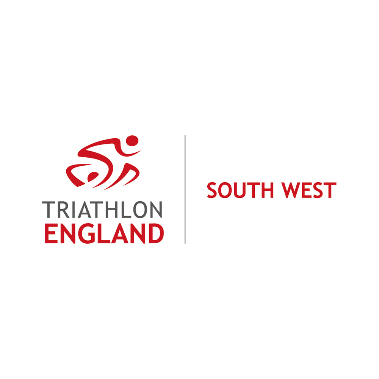 Regional Development Manager- South West: ReportDebbie HillThe work programme of the Regional Development Managers is based around the Vales and Goals laid out in the British Triathlon Strategic plan: 2019-2024Club and individual membershipTotal number of clubs SW (my region) 53 plus 10 Gloucestershire clubs: 63 clubsTotal membership SW (my region) 2219 plus 251 Gloucestershire: 2470Following the re-typing of clubs and the new affiliation fees for 2020, some commercial clubs and race teams did not reaffiliate. This explains the drop in the number of SW clubs.There is a small reduction in individual numbers also, however given the strange year we have had this is a positive as people continue to engage with Triathlon and maintain their membership.TriMark Bronze accreditationIt is a requirement of BTF that any club with juniors must have TriMark Bronze to be affiliated by the end of 2019. TriMark bronze ensures good governance and also ensures all coaches are qualified, insured and DBS checked and that there is a welfare officer, qualified and insured. All junior clubs in the SW achieved this. There are a couple of new clubs working through the process with me currently and a few will be up for renewal in the next year. 23 clubs in the SW have TriMark Bronze, 4 are senior only clubs. Anyone can apply, it’s a great way to get your governance and documents in order.Covid-192020 has been a little different for us all and our normal work programmes were suspended at the end of March to focus on an emergency plan and strategy to focus on guiding all aspects of triathlon through Covid-19. I have been involved in supporting clubs throughout, helping them make sense of guidance and get them back to activity. Being involved in several webinars to bring clubs across the region and the nation together for guidance and support, both with the Regional Committee and the central BTF team. Currently 63% of clubs in the SW are doing some club activity post lockdown.GO TRI- GO TRI targets and ambitions had to be put to on side, so very little GO TRI activity and events took place after our initial successes at the beginning of the year, when many SW clubs and event’s organisers got involved in the TRI JANUARY to offer sessions for beginners. Lots of clubs were keen to run GO TRI activities and events throughout 2020, but had to put their ambitions on hold.  Coaching course- We had mapped out 4 level 1 courses and 1 level 2 courses spread out through the region for 2020 all have had to be postponed until early 2021. But we do have some planned once facilities are confirmed.Clubspark- A good proportion of SW clubs have started using Clubspark, which is a club management system free to all BTF affiliated clubs. Many clubs have found it useful for managing their sessions post Covid lockdown.The FutureI look forward to continuing to work closely with the Regional Committee and building the SW Triathlon community with them, that has shown itself to be an amazing community in what has been a tough year. Exciting plans- to increase coaching workforce, launch a children and young peoples schools programme, provide opportunities for beginners and increase club membership, and building strong and resilient clubs through development plans and good governance. Get in touch: Debbiehill@britishtriathlon.org